ĆWICZENIE 2Hydroliza soli i mechanizm działania buforów na przykładzie buforu fosforanowegoDysocjacja i hydroliza soliWykonanie:Do trzech kolejnych probówek stożkowych dodać po kilka kryształków soli: NaHCO3,Na2HPO4 i NH4Cl jako składników odpowiednich buforów: wodorowęglanowego, fosforanowego i amoniakalnego a następnie dodać po 1 ml wody destylowanej. Dodać po kilka kropli czerwieni metylowej w celu zbadania odczynu uzyskanych roztworów.Wykonać dwie próby kontrolne, dodając czerwień metylową do 1 ml roztworów: 0,1 MHCl i 0,1 M NaOH.	Napisz odpowiednie równania chemiczne hydrolizy tych soli (zgodnie z teorią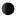 Bronsteda) i uzasadnij otrzymane wyniki w oparciu o reakcje.Wpływ soli na dysocjację słabych kwasówSłabe kwasy lub zasady dysocjują w niewielkim stopniu. Po dodaniu soli zawierającej wspólny jon z tym kwasem lub tą zasadą następuje cofnięcie ich dysocjacji zgodnie z regułą przeciwdziałania w stanie równowagi chemicznej.Wykonanie:Do 2 probówek odmierzyć po 5 - 7 kropli 0,1M roztworu kwasu octowego. Do każdej probówki dodać po 1 kropli oranżu metylowego. Roztwór zabarwia się na różowo. Jedną probówkę z kwasem pozostawić jako kontrolną, a do drugiej wsypać szczyptę octanu sodu i zawartość probówki wymieszać. Porównać zabarwienie otrzymanego roztworu z zabarwieniem roztworu w probówce kontrolnej.Odpowiedz na pytania:	które z jonów soli dodanej do roztworu słabego kwasu spowodowały zmianę zabarwienia wskaźnika i dlaczego?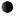 	jak przesunęła się równowaga dysocjacji kwasu i dlaczego?	dlaczego w tych roztworach zmienia się barwa oranżu metylowego?1Mechanizm działania buforów na przykładzie buforu fosforanowegoWykonanie:Sporządzić roztwory wg tabeli:zmierzyć pH roztworów (pH1),do każdego roztworu dodać po 2 ml 0,05 M HCl, wymieszać i ponownie zmierzyć pH (pH2),zanotować zmiany pH i obliczyć pojemność buforową dla obu stężeń buforu,wyciągnąć wnioski.n — liczba moli HCl przypadająca na 1 dm3 buforu  nHCl       =	Zadania rachunkoweOblicz pH buforu fosforanowego zawierającego w 1l roztworu 0,01 mola KH2PO4 i 0,001 mola Na2HPO4. KH2PO4- = 2 x 10-7  Wynik: pH=5,7Oblicz stężenie jonów wodorowych w mieszaninie składającej się z 1 l 1 M CH3COOH i 1 l 0,5 M CH3COONa. K=1,8·10-5, pK=4,74 Wynik: [H+]=3,6·10-5 MIle wynosi [H+] w mieszaninie składającej się z 20 g NaOH oraz 1 litra 2 mol/l kwasoctowego?	Ka = 1,8  10-5 Wynik: ([H+]=5,4 10-5)Ile gramów NaOH należy dodać do 2 litrów 1 mol/l kwasu octowego, aby [H+] było równe stałej dysocjacji kwasu octowego? Wynik: 40gOblicz pojemność buforową buforu białczanowego wobec zasady, wiedząc, że na przesunięcie pH o jedną jednostkę na 10 ml roztworu zużyto 3,2 ml 0,1 mol/l NaOH. Wynik: pB=0,032numer zlewkiV (cm3)Bufor fosforanowyV (cm3)Bufor fosforanowyV (cm3)H2OpH1V (cm3) dodanego 0,05M HClpH2ΔpHnHClpBnumer zlewki0,1M0,01MV (cm3)H2OpH1V (cm3) dodanego 0,05M HClpH2ΔpHnHClpB140——22—40—23——402